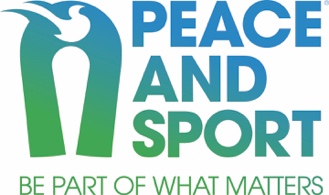 L’application mobile Peace and Sport by MyCoach a été récompensée par le prix « Sport et innovation » lors des Sport Impact Awards à DakarL’Organisation Peace and Sport est très heureuse de remporter le prix « Sport et innovation » pour l’application mobile Peace and Sport by MyCoach lors de la cérémonie des Sport Impact Awards ayant eu lieu à Dakar, au Sénégal. La digitalisation de la méthodologie Peace and Sport est le résultat d’une expertise de 15 ans et elle correspond aux besoins remontés par les éducateurs de paix qui travaillent sur le terrain. Aujourd’hui, des milliers d’enfants, des centaines d’éducateurs sur trois continents utilisent cette méthodologie structurée dans le cadre du programme international Peacemakers Project, lancé en collaboration avec des acteurs locaux en mai 2021.Joël Bouzou, Président-Fondateur de Peace and Sport, a déclaré : « Cette récompense obtenue lors de la cérémonie de remise de prix des Sport Impact Awards, démontre que les nouvelles technologies peuvent se mettre au service de la transmission de valeurs de paix. Ce sont des formats qui séduisent un nombre croissant d’acteurs et qui invitent à innover et à repenser les paradigmes existants. Dans le cadre d’un partenariat avec l’Université Paris-Nanterre, l’application mobile Peace and Sport by MyCoach permet d’évaluer l’impact sur le terrain des programmes de paix par le sport et ainsi démontrer qu’investir sur la paix en utilisant l’outil modélisé du sport est efficace et rentable. »  Cédric Messina, PDG de MyCoach, a ajouté : « Depuis trois ans, nous accompagnons Peace and Sport dans sa transformation numérique et c’est une grande fierté de recevoir ce prix « Sport et innovation » pour l’outil que nous avons cocréé. Nous avons à cœur de diffuser les bonnes pratiques et les valeurs du sport et nous sommes fiers d’avoir mis notre expertise au service de la paix par le sport. »Lors de la cérémonie de remise des prix, l’Organisation était représentée par la Championne de la Paix et médaillée olympique Diana Gandega, qui a rappelé lors de son discours le pouvoir du sport comme outil de développement et de paix. Par ailleurs, deux des partenaires du Peacemakers Project, Tibu Africa et Terres-en-Mêlées, ont également reçu des prix pour leur actions en faveur du développement et de la paix à travers le sport. 